AMomento [KN*m]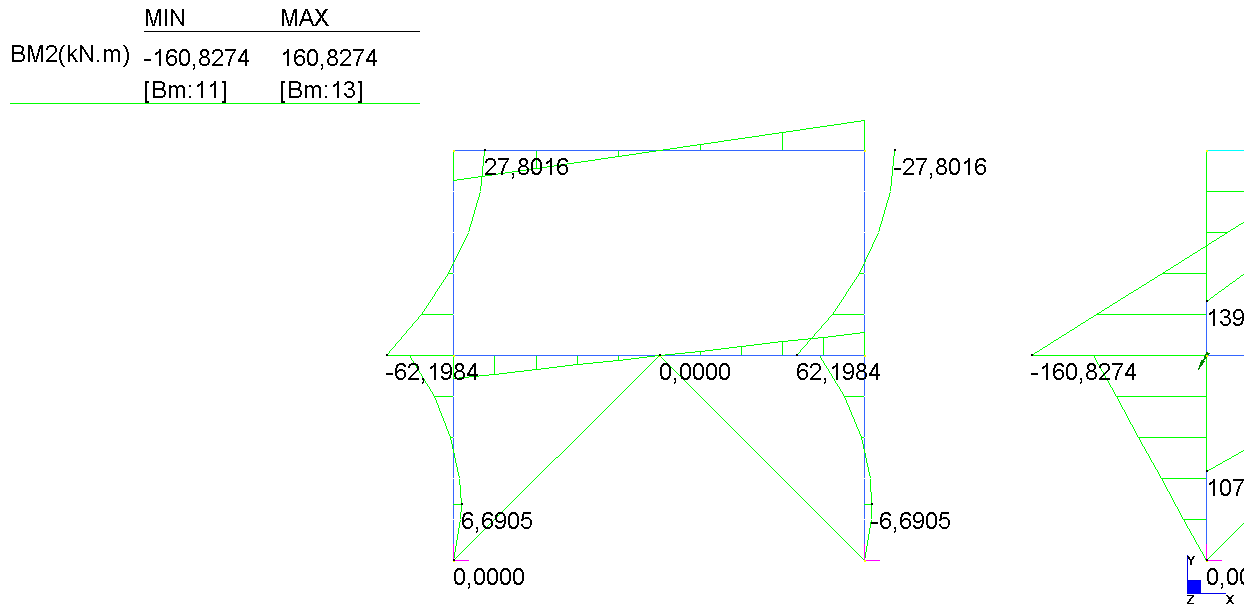 Taglio [KN]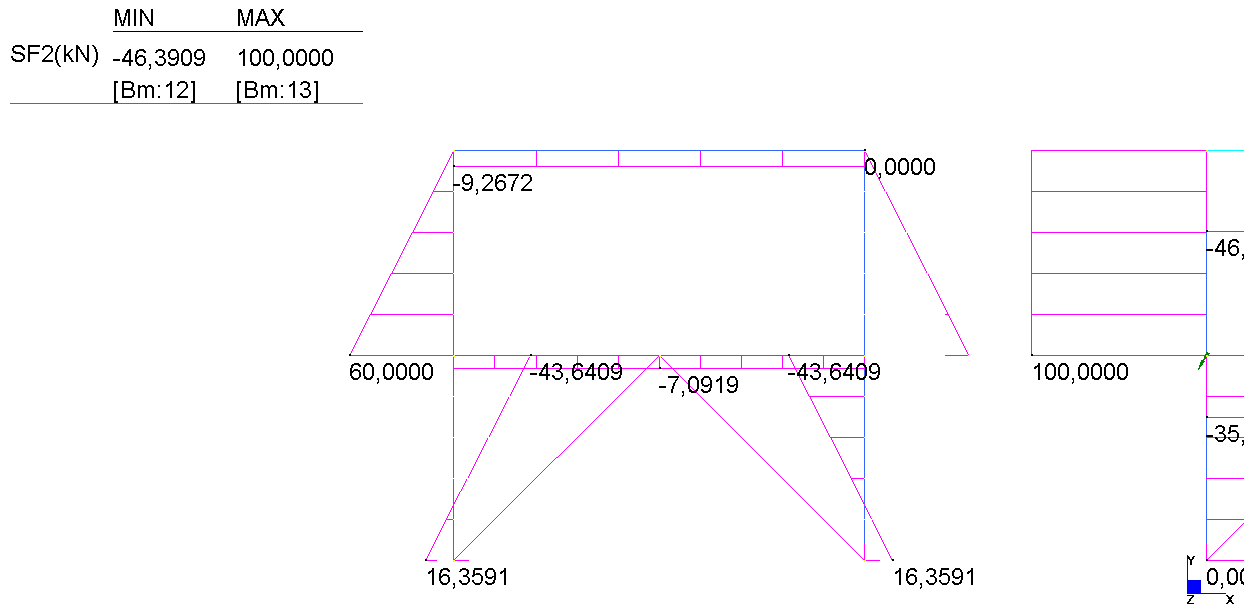 Sforzo Normale [KN]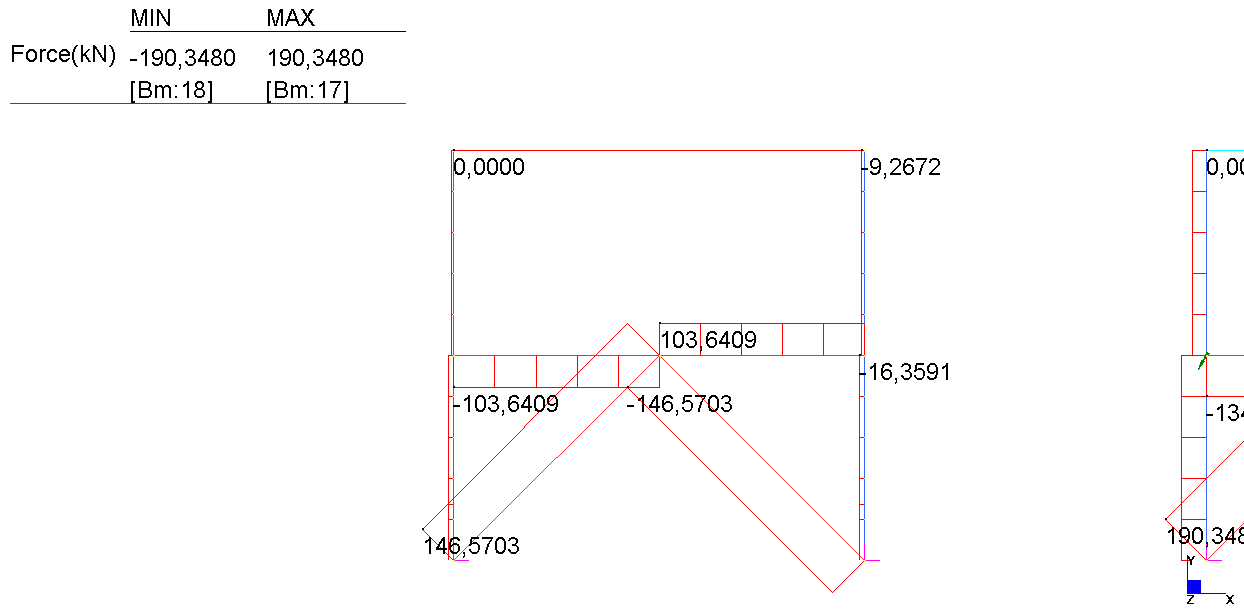 B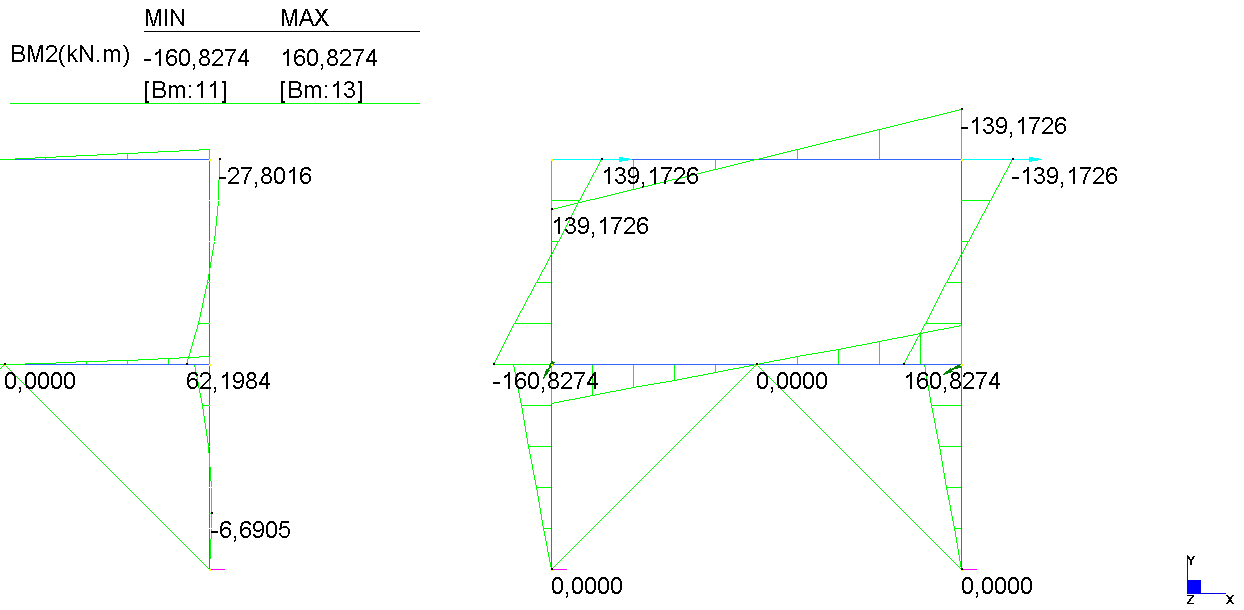 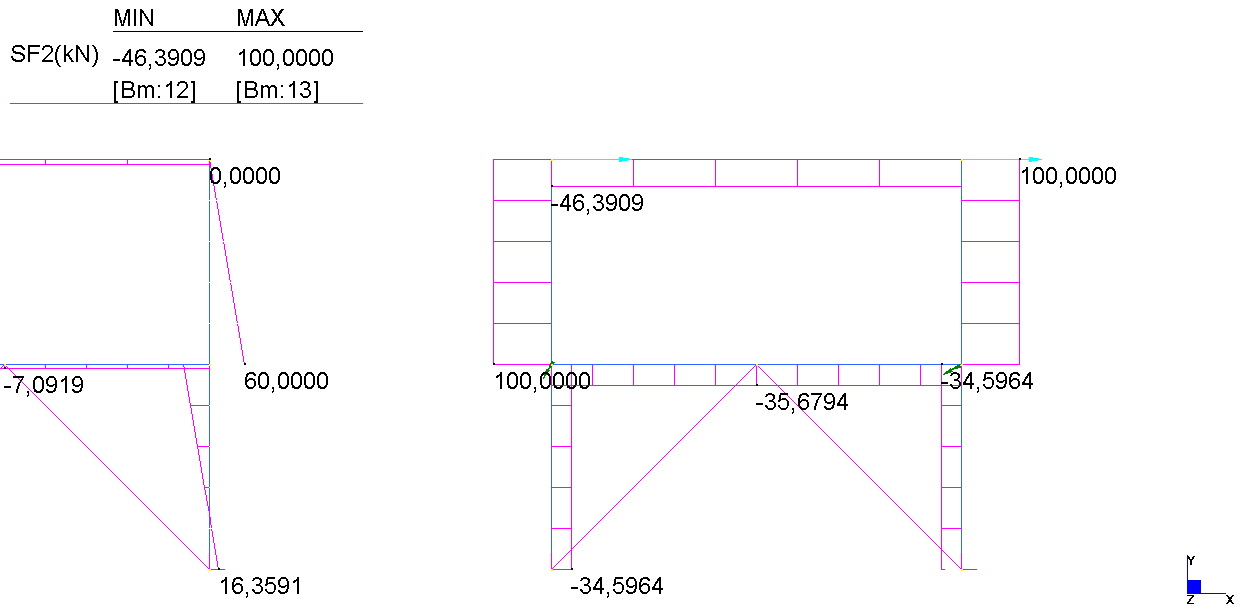 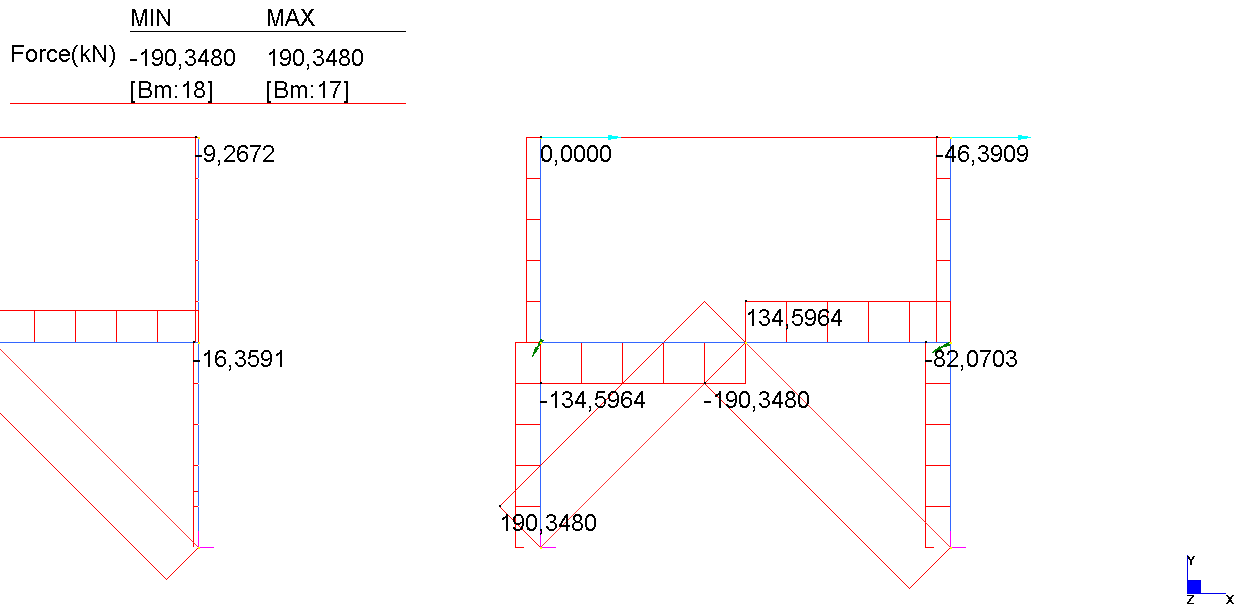 